Конспект урокаПредмет: 	ОбществознаниеТема урока:	Правда или ложь: учимся фактчекингуКласс:		9А, 10А классыУчитель :	Семернина Екатерина Викторовна, МБОУ ЦО № 37 им. В.П.Храмченко, г. ТулаТехнологическая карта Приложение 1: Иллюстрации для домашнего задания: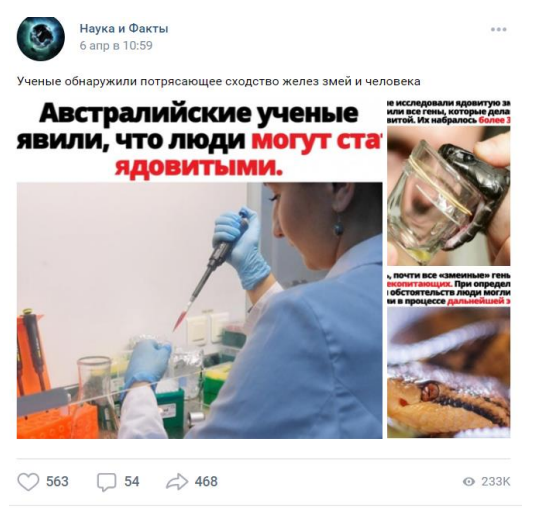 2:, 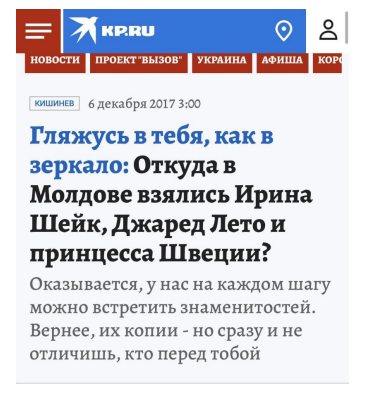 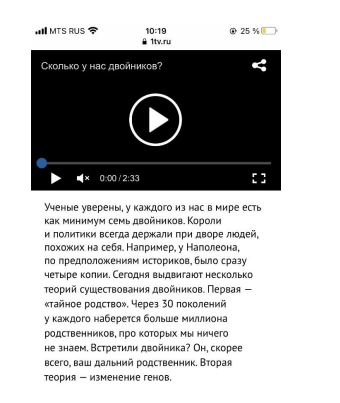 Цель урокаСоздать условия для формирования представления о информацииПознакомить обучающихся с понятиями «фактчекинг» и «фейки»;Формировать практические умения отбирать и анализировать информацию.Образовательный ресурс Электронные ресурсы видео-хостинга Youtube:Как отличить поддельные фото?https://www.youtube.com/watch?v=9A01JizLZ64 Как отличить настоящее видео от фейкового?https://www.youtube.com/watch?v=9U2xEknbfao Как распознать фейк?https://www.youtube.com/watch?v=6wAQCHur6i0 Как отличить фейковую новость от настоящей?https://www.youtube.com/watch?v=E9TOmIk5lDA Цифровые образовательные ресурсы образовательной платформы ЗАО «НОВЫЙ ДИСК – ТРЕЙД»:1.1.   Виды информация, понятия «правда» и «ложь»https://marketplace.obr.nd.ru/lesson/bc4dda81-3fb4-e987-f84b-993b80d88e57/module/0/page/0Материалы сайта https://konstruktortestov.ru/test-34529УУДЛичностные:  осознают свою ответственность за собственные знания; принимают их.  Регулятивные:- принимают учебную задачу;- осуществляют целеполагание;- осознают конечный результат работы, соотносят его с поставленными целями урока;- осуществляют самоконтроль и коррекцию своих ошибок;Познавательные: - осуществляют поиск необходимой информации; - определяют понятия;  - делают выводы;- формулируют ответ;  Коммуникативные: - сотрудничают с товарищами при выполнении задания;-  дискутируют; допускают существование  разных точек зрения;- выслушивают мнения других, договариваются.Тип урока:урок-изучение нового материалаФормы работы: фронтальная, индивидуальная, парная, групповаяМетоды: Словесный, проблемный, наглядный, частично-поисковый, Понятия, терминыИнформация, правда, ложь,  «фэйк», «фактчекинг».Планируемый результатНаучатся определять сущность и правдивость представленной информации.Получат возможность самостоятельно осуществлять поиск необходимой информации, допускать существование разных точек зрения, задавать вопросы, составлять схемы, выдвигать гипотезы, делать выводыДомашнее заданиеВопрос учащимся: как вы думаете, в современных условиях мы сталкиваемся с ложной информацией о человеке? Сталкивались ли вы с, так называемой, фэйковой информацией о человеке, которая выдавалась как научный факт? Сможете ли вы отличить правду от вымысла? Вниманию учащихся представлены новости, которые фигурировали во многих околонаучных сообществах: «Пять фактов», «Удивительные факты», «Наука и факты» и т.п. 1. Австралийские ученые выяснили, что у человека есть гены, которые могут позволить ему стать ядовитым, как змея7 . (Рисунок 1) 2. У каждого человека на планете есть как минимум один двойник (в некоторых новостях от 1 до 7) (Рисунок 2) Австралийские ученые обнаружили сходство в генах человека и змей // Вконтакте : https://vk.com/scifacts?z=photo-34118551_457399898%2Fwall-34118551_3019085. Ученые уверены, у каждого из нас в мире есть как минимум семь двойников. // Комсомольская правда: https://1tv-ru.turbopages.org/1tv.ru/s/shows/dobroe-utro/nepoznannoe/skolko-u-nas-dvoynikov.  Вам даны две новости, как считаете Вы, что из этого правда, что – ложь. Свои ответы аргументируйте.Этап урокаЗадачи этапаДеятельность учителяДеятельность ученика1.Организационный моментСоздать благоприятный психологический настрой на работуПроверка готовности к уроку. Отметка отсутствующих. Создание положительной атмосферы. Самопроверка готовности к уроку.2.Актуализация и фиксирование индивидуального затруднения в пробном учебном действии.Актуализация опорных знаний и способов действий.Задания для формулирования проблемыВы знаете, что означает понятие «фейк»?Что означает понятие «фактчекинг»?Насколько вы уверены, что представленная вам информация и все новости, которые вы читаете в сети Интернет – правдивы?Давайте посмотрим с вами одно забавное видео, чтобы понять, о чём же будет сегодня наш урок.https://marketplace.obr.nd.ru/lesson/bc4dda81-3fb4-e987-f84b-993b80d88e57/module/0/page/0Высказывают своё мнение, дают аргументированные ответы. Понимают, о каких вопросах и проблемах пойдет речь на уроке. Смотрят материалы с образовательной платформы «Новый диск»https://marketplace.obr.nd.ru/lesson/bc4dda81-3fb4-e987-f84b-993b80d88e57/module/0/page/03.Определение темы урокаВывести учащихся на самостоятельную формулировку темы урокаВы посмотрели видео. Ответьте, пожалуйста, на вопрос – «Как вы думаете, какая же тема будет у нас сегодня?».Вы правы – «ложь» и «правда» - понятия очень близкие к нашей теме сегодня. Сегодня мы с вами изучим такое понятие как «Фактчекинг».Дети отвечают на вопрос, высказывают мнение о теме урока.4.Целеполагание и мотивация Обеспечение мотивации учения детьми, принятие ими целей урока. Сообщает план урока:1. Что такое «фактчекинг»?.2. Понятие «фэйк».3. Особенности работы с новостями4. Практика5. Выполнение практического упражнения в виде теста6. Подведение итогов.Записывают тему урока и план в тетрадь5. Осмысление и первичное усвоение новых знаний и способов усвоенияОбеспечение восприятия, осмысления и первичного запоминания детьми изучаемой  темы и новых источников информации: В современном мире бывает сложно отличить правду от вымысла. О том какие бывают виды недостоверной информации и о методах борьбы с фэйками, который называется фактчекинг, мы и поговорим сегодня на занятии Учитель даёт определение понятиям «Фактчекинг» и «Фейк».Понятие «фактчекинг» пришло из журналистики. Точнее из принципов работы редакции: объект исследования фактчекинга должен иметь какой-нибудь конкретный факт. Однако в публичных заявлениях часто встречаются фейки. Каждое из этих понятий имеют свое определение и особенности.
Факт – подкрепленное надежными свидетельствами событие, которое действительно произошло. У разных людей может быть разный взгляд на одно и то же событие, но с фактами не поспоришь. Именно поэтому факт должен быть не просто установлен, но и проверен и доказан.Для журналиста-фактчекера объективное освещение событий означает правдивое воспроизведение фактов, действительности. Поэтому искажение фактов – это преступление против объективности и беспристрастности.2. Понятие «фэйк».Фейк – от английского fake – фальшивый, поддельный. Фейк – это ложные новости или сообщения, которые генерируются в онлайн-пространстве.Фейки могут выглядеть как комментарии под реальными новостями, как личные мнения, высказанные в социальных сетях.Целью фейков является придание ложным фактам вес и значимость, внедрить их в различные информационные каналы, чтобы охватить как можно большую аудиторию. Фейки содержать лживые факты, которые могут быть легко опровергнуты. Как правило, фейки подаются под громкими и сенсационными заголовками.Ребята, вы знаете сейчас очень много о «фейках», а кто ответит мне – какие виды фейков существует? Кто-нибудь знает?Виды фейков:• Неумышленные• Фактологические• НамеренныеИтак, про «фейки», новости и информацию вы мне ответили. Вы очень хорошо во всём разбираетесь. А как вы проверяете новости, о которых узнаете в сети Интернет?Особенности работы с новостями:Чтобы овладеть искусством фактчекинга, нужно освоить и придерживаться следующих базовых правил:• Ищите первоисточник или подтверждение информации из нескольких независимых источников;• Спросите противоположную сторону;• Учитесь распознавать фейки;• Помните: точность фактов важнее сенсации;• Используйте социальные сети осторожно;• обратитесь к эксперту;• обращайтесь к сайтам проверки фактов.Для проверки новостей можно использовать проекты «Проверочную» и «Лапшеснималочную». Это русскоязычные сайты для выявления фейков.https://noodleremover.news/где-читать-лапшеснималочную-d292400944bdhttps://trustorg.comВыслушивает ответы, задает уточняющие вопросы.Организует обмен полученной информацией между группамиУчащиеся слушают, анализируют, высказывают свои предположения о том, какие виды фейков существуют.Выделяют общие черты всех видов фейков..Дети отвечают на вопрос, высказывая свои методы и приёмы проверки новостей. Слушают ответы товарищей, задают уточняющие вопросы, делают записи в тетрадях. Делают вывод о методах проверки новостей.6.Первичное закреплениеУстановление правильности и осознанности изучения темы.Выявление пробелов первичного осмысления изученного материала, коррекция выявленных пробелов, обеспечение закрепления в памяти детей знаний и способов действий, которые им необходимы для самостоятельной работы по новому материалуПрактические приемы по распознаванию фейковРаботая с материалами видеороликов вы научитесь проводить первичную проверку своих источников информации на наличие фейков.Как отличить поддельные фото?https://www.youtube.com/watch?v=9A01JizLZ64Как отличить настоящее видео от фейкового?https://www.youtube.com/watch?v=9U2xEknbfaoКак распознать фейк?https://www.youtube.com/watch?v=6wAQCHur6i0Как отличить фейковую новость от настоящей?https://www.youtube.com/watch?v=E9TOmIk5lDAОтвечают на вопросы. Используя данные материалы урокаПроизводят самоконтроль.Поясняют свои ответы.7. Подведение итогов урока.Дать качественную оценку работы класса и отдельных обучаемыхЧто вы изучили сегодня на уроке? Давайте поговорим с вами «Коротко о главном» Переходим к интерактивному материалу с сайта: https://marketplace.obr.nd.ru/lesson/bc4dda81-3fb4-e987-f84b-993b80d88e57/module/3/page/0А сейчас мы проверим ваши знания и поиграем в легкую игру:https://marketplace.obr.nd.ru/lesson/bc4dda81-3fb4-e987-f84b-993b80d88e57/module/2/page/0Давайте проверим ваше искусство «Фактчекинга». Попробуйте свои силы в тесте, узнайте, где же «правда», а где «ложь».Материалы сайта https://konstruktortestov.ru/test-34529Оценить отдельных учащихсяОтвечают на вопросы:https://marketplace.obr.nd.ru/lesson/bc4dda81-3fb4-e987-f84b-993b80d88e57/module/3/page/0Отвечают на вопросы:https://marketplace.obr.nd.ru/lesson/bc4dda81-3fb4-e987-f84b-993b80d88e57/module/2/page/0Проходят тестирование:Материалы сайта https://konstruktortestov.ru/test-345298. Информация о домашнем заданииОбеспечение понимания детьми цели, содержания и способов выполнения домашнего заданияВопрос учащимся: как вы думаете, в современных условиях мы сталкиваемся с ложной информацией о человеке? Сталкивались ли вы с, так называемой, фэйковой информацией о человеке, которая выдавалась как научный факт? Сможете ли вы отличить правду от вымысла? Вниманию учащихся представлены новости, которые фигурировали во многих околонаучных сообществах: «Пять фактов», «Удивительные факты», «Наука и факты» и т.п. 1. Австралийские ученые выяснили, что у человека есть гены, которые могут позволить ему стать ядовитым, как змея7 . (Рисунок 1) 2. У каждого человека на планете есть как минимум один двойник (в некоторых новостях от 1 до 7) (Рисунок 2) Австралийские ученые обнаружили сходство в генах человека и змей // Вконтакте : https://vk.com/scifacts?z=photo-34118551_457399898%2Fwall-34118551_3019085. Ученые уверены, у каждого из нас в мире есть как минимум семь двойников. // Комсомольская правда: https://1tv-ru.turbopages.org/1tv.ru/s/shows/dobroe-utro/nepoznannoe/skolko-u-nas-dvoynikov.  Вам даны две новости, как считаете Вы, что из этого правда, что – ложь. Свои ответы аргументируйте.Записывают домашнее задание.9. РефлексияИнициировать рефлексию детей по поводу психоэмоционального состояния, мотивации их собственной  деятельности и взаимодействия с учителем и другими детьми в классе.После обсуждения результатов педагог предлагает участникам создать список навыков, которые они получили, выполняя практические и тестовые задания и раздает детям «Памятку о фактчекинге».Лист самооценки.На уроке явыполнил(а) / не выполнил(а) все заданияМатериал урока мне былпонятен / не понятенМоя оценка себеЗа работу на уроке:На что я должен (должна) обратить внимание, делая домашнее задание:Заполняют лист самооценки, отвечают на вопросы.  